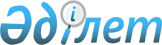 О проекте Закона Республики Казахстан "О саморегулировании"Постановление Правительства Республики Казахстан от 31 декабря 2014 года № 1432      Правительство Республики Казахстан ПОСТАНОВЛЯЕТ:

      внести на рассмотрение Мажилиса Парламента Республики Казахстан проект Закона Республики Казахстан «О саморегулировании».      Премьер-Министр

      Республики Казахстан                       К. МасимовПроект            ЗАКОН РЕСПУБЛИКИ КАЗАХСТАН «О саморегулировании»      Настоящий Закон регулирует общественные отношения, связанные с развитием саморегулирования субъектов предпринимательской и профессиональной деятельности в Республике Казахстан, определяет условия создания и функционирования саморегулируемых организаций, членства (участия) в них и их правовое положение. Глава 1. ОБЩИЕ ПОЛОЖЕНИЯ      Статья 1. Основные понятия, используемые

                 в настоящем Законе      В настоящем Законе используются следующие основные понятия:

      1) саморегулирование – комплекс мер, предусмотренных настоящим Законом, направленных на самостоятельное регулирование физическими и юридическими лицами осуществляемой ими предпринимательской или профессиональной деятельности, основанных на добровольности или обязательности;

      2) саморегулируемая организация – некоммерческая организация в форме ассоциации (союза) или иной организационно-правовой форме, установленной законами Республики Казахстан, основанная на добровольном либо обязательном членстве (участии) субъектов предпринимательства или субъектов регулируемой профессиональной деятельности по принципу общности деятельности, отрасли, видов экономической деятельности, рынка произведенных товаров (работ, услуг) либо обязательном членстве (участии);

      3) субъекты саморегулирования – саморегулируемые организации, члены (участники) саморегулируемых организаций;

      4) уполномоченный орган – центральный государственный орган, осуществляющий руководство и межотраслевую координацию по вопросам саморегулирования;

      5) регулирующие государственные органы – государственные органы, ответственные за регулирование предпринимательской или профессиональной деятельности в конкретной сфере либо отрасли, в которой введено или планируется к введению саморегулирование;

      6) профессиональная деятельность – деятельность физического или юридического лица, осуществляющего профессиональную деятельность, регулируемую законами Республики Казахстан;

      7) компенсационный фонд – резерв для осуществления гарантийных выплат в случаях неисполнения саморегулируемой организацией, ее членами (участниками) обязательств перед потребителями и иными лицами;

      8) конфликт интересов в саморегулировании – случай, при котором личная заинтересованность лиц (членов, участников) влияет или может повлиять на исполнение ими своих профессиональных (членских) обязанностей и (или) влечет за собой возникновение противоречия между такой личной заинтересованностью и законными интересами саморегулируемой организации или угрозу возникновения противоречия, которое способно привести к причинению вреда законным интересам саморегулируемой организации;

      9) личная заинтересованность – материальная и (или) иная заинтересованность члена (участника) саморегулируемой организации, лица, входящего в состав органов управления саморегулируемой организации, работника, действующего на основании трудового договора или гражданско-правового договора, которая влияет или может повлиять на обеспечение прав и законных интересов саморегулируемой организации и (или) ее членов (участников).      Статья 2. Законодательство Республики Казахстан о

                 саморегулировании      1. Законодательство Республики Казахстан о саморегулировании основывается на Конституции Республики Казахстан и состоит из Гражданского, Предпринимательского кодексов, настоящего Закона и иных нормативных правовых актов Республики Казахстан.

      2. Если международным договором, ратифицированным Республикой Казахстан, установлены иные правила, чем те, которые содержатся в настоящем Законе, то применяются правила международного договора.      Статья 3. Виды и особенности введения саморегулирования      1. Саморегулирование может быть основано на добровольном или обязательном членстве (участии).

      2. Саморегулирование, основанное на добровольном членстве (участии), действует наряду с государственным регулированием в сферах предпринимательской или профессиональной деятельности, устанавливая более высокие требования к субъектам саморегулирования.

      3. Саморегулирование, основанное на обязательном членстве (участии) в сфере предпринимательской или профессиональной деятельности, вводится на основании законодательных актов Республики Казахстан в порядке, определяемом настоящим Законом, в сферах деятельности, сопряженных с реализацией государственных функций либо необходимостью делегирования определенных функций, выполняемых государственными органами.

      4. Для введения саморегулирования, основанного на обязательном членстве, регулирующий государственный орган в конкретной сфере и заинтересованные лица должны предварительно провести процедуру анализа регуляторного воздействия в отношении разрабатываемых ими проектов документов в соответствии с Предпринимательским кодексом Республики Казахстан.

      Целью анализа регуляторного воздействия является повышение действенности и эффективности государственной политики в части использования обязательного саморегулирования через оценку альтернативных подходов регулирования для достижения определенных целей или решения четко определенных проблем.

      Анализ регуляторного воздействия проводится до и после введения обязательного саморегулирования.

      По результатам анализа регуляторного воздействия в зависимости от эффективности обязательного саморегулирования оно может быть отменено или иным образом пересмотрено.

      5. Объединение юридических и физических лиц в одной саморегулируемой организации субъектов профессиональной деятельности не допускается, если иное не предусмотрено законами Республики Казахстан.

      6. Саморегулируемые организации не могут создаваться в сфере национальной безопасности, обороны, обеспечения общественного порядка.      Статья 4. Принципы саморегулирования в Республике

                 Казахстан      1. Общими принципами саморегулирования являются:

      1) законность – введение и осуществление саморегулирования в соответствии с настоящим Законом и иными законами Республики Казахстан при условии соблюдения прав всех заинтересованных лиц;

      2) равенство – наличие равных прав и обязанностей субъектов саморегулирования;

      3) самофинансирование – финансирование деятельности саморегулируемой организации на основе членских взносов и иных источников, не запрещенных законами Республики Казахстан;

      4) ответственность – использование саморегулируемыми организациями в случаях, установленных законами Республики Казахстан, механизмов гарантирования имущественной ответственности перед третьими лицами за ущерб, причиненный действиями членов (участников) этих саморегулируемых организаций;

      5) прозрачность деятельности – максимально открытая деятельность саморегулируемых организаций с обеспечением доступности информации для заинтересованных лиц;

      6) зависимость от репутации (репутационная зависимость) – зависимость членов (участников) саморегулируемых организаций от их деловой и профессиональной репутации;

      7) взаимопомощь и защита интересов – оказание саморегулируемыми организациями помощи своим членам (участникам), а также защита их интересов;

      8) независимость – недопустимость вмешательства в деятельность саморегулируемых организаций со стороны государственных органов, иных организаций и должностных лиц, за исключением случаев, прямо предусмотренных законодательными актами Республики Казахстан.

      2. Основными принципами добровольного саморегулирования являются:

      1) свобода объединения – выбор для добровольного объединения лиц в саморегулируемую организацию;

      2) общность отрасли – объединение предпринимателей по признаку единства видов деятельности, для которых характерна сходность (аналогичные или смежные характеристики) производимых товаров (работ, услуг), технологии, этапа жизненного цикла объектов производства.

      3. Основными принципами обязательного саморегулирования являются:

      1) эффективность – введение саморегулирования осуществляется только при условии, что это обеспечит более эффективное достижение целей государственного регулирования;

      2) исключение дублирования – четкое разграничение компетенции государственных органов и саморегулируемых организаций с целью исключения двойного контроля в отношении членов (участников) саморегулируемых организаций. Глава 2. ФУНКЦИИ ГОСУДАРСТВЕННЫХ ОРГАНОВ И

НАЦИОНАЛЬНОЙ ПАЛАТЫ ПРЕДПРИНИМАТЕЛЕЙ

РЕСПУБЛИКИ КАЗАХСТАН В ОБЛАСТИ САМОРЕГУЛИРОВАНИЯ      Статья 5. Компетенция Правительства Республики Казахстан      1. Правительство Республики Казахстан:

      1) разрабатывает основные направления государственной политики по развитию саморегулирования;

      2) выполняет иные функции, возложенные на него Конституцией, настоящим Законом, иными законами Республики Казахстан и актами Президента Республики Казахстан.      Статья 6. Компетенция уполномоченного органа      Уполномоченный орган:

      1) реализует государственную политику по вопросам саморегулирования;

      2) осуществляет методическую помощь и координацию деятельности регулирующих государственных органов по вопросам осуществления анализа регуляторного воздействия;

      3) выдает экспертные заключения на результаты анализов регуляторного воздействия, подготавливаемых регулирующими государственными органами, и направляет их в Правительство Республики Казахстан;

      4) осуществляет иные полномочия, предусмотренные настоящим Законом, иными законами Республики Казахстан, актами Президента Республики Казахстан и Правительства Республики Казахстан.      Статья 7. Компетенция регулирующих государственных органов      Регулирующие государственные органы:

      1) разрабатывают и согласовывают с уполномоченным органом проекты нормативных правовых актов по вопросам саморегулирования;

      2) осуществляют анализ регуляторного воздействия;

      3) ведут реестр саморегулируемых организаций в соответствующей сфере (отрасли);

      4) согласовывают правила и стандарты саморегулируемых организаций, основанных на обязательном членстве;

      5) осуществляют иные полномочия, предусмотренные настоящим Законом, иными законами Республики Казахстан, актами Президента Республики Казахстан, Правительства Республики Казахстан и Национального Банка Республики Казахстан.      Статья 8. Взаимодействие саморегулируемых организаций с

                 Национальной палатой предпринимателей Республики

                 Казахстан      Национальная палата предпринимателей Республики Казахстан взаимодействует с саморегулируемыми организациями в порядке, предусмотренном настоящим Законом, иными нормативными правовыми актами Республики Казахстан, в том числе:

      1) представляет, защищает права и законные интересы саморегулируемых организаций и их членов (участников) в государственных органах Республики Казахстан, а также международных организациях и зарубежных государствах в соответствии с нормативными правовыми актами;

      2) содействует в разработке правил и стандартов деятельности саморегулируемых организаций;

      3) направляет для проведения экспертизы в саморегулируемые организации поступающие в Национальную палату предпринимателей Республики Казахстан проекты нормативных правовых актов Республики Казахстан, касающихся деятельности этих саморегулируемых организаций и их членов (участников);

      4) предоставляет услуги третейского суда и арбитража для разрешения споров, возникающих между членами (участниками) саморегулируемой организации, а также между ними и потребителями произведенных членами (участниками) саморегулируемой организации товаров (работ, услуг), иными лицами, в соответствии с законодательством Республики Казахстан о третейских судах и международных арбитражах. Глава 3. ДЕЯТЕЛЬНОСТЬ САМОРЕГУЛИРУЕМЫХ ОРГАНИЗАЦИЙ      Статья 9. Создание и прекращение деятельности

                 саморегулируемой организации      1. Саморегулируемая организация создается и прекращает деятельность по инициативе юридических или физических лиц, осуществляющих предпринимательскую или профессиональную деятельность, либо в соответствии с законами Республики Казахстан.

      Саморегулируемая организация может быть ликвидирована добровольно (по решению общего собрания) и принудительно (по решению суда) на основании и в порядке, предусмотренных Законом Республики Казахстан «О некоммерческих организациях» и другими законами Республики Казахстан.

      2. Условия и порядок создания саморегулируемых организаций в области аудиторской деятельности определяются с учетом специфики Закона Республики Казахстан «Об аудиторской деятельности».

      3. Условия и порядок приобретения и утраты членства (участия) определяются законами Республики Казахстан и уставом саморегулируемой организации.

      При обязательном саморегулировании требования к количеству их членов (участников) устанавливаются законами Республики Казахстан.

      4. В случае ликвидации саморегулируемой организации, основанной на обязательном членстве (участии), ее члены (участники) в течение трех месяцев обязаны вступить в другую саморегулируемую организацию, основанную на обязательном членстве (участии) без уплаты вступительного взноса.

      В течение срока, указанного в части первой настоящего пункта, такие члены (участники) вправе осуществлять предпринимательскую или профессиональную деятельность.

      5. Основанием для начала, а равно прекращения деятельности саморегулируемой организации, основанной на добровольном членстве, является уведомление об этом, направленное в регулирующий государственный орган в конкретной сфере.

      Направление уведомления осуществляется в соответствии с Законом Республики Казахстан «О разрешениях и уведомлениях».

      6. Основания для начала, а равно прекращения деятельности саморегулируемой организации, основанной на обязательном членстве, устанавливаются законами Республики Казахстан.      Статья 10. Устав саморегулируемой организации      1. Устав саморегулируемой организации должен предусматривать:

      1) наименование, место нахождения, предмет и цели деятельности саморегулируемой организации;

      2) условия и порядок вступления в членство (участие), выхода из него, утраты членства (участия);

      3) организационную структуру саморегулируемой организации;

      4) порядок формирования, компетенцию и сроки полномочий органов саморегулируемой организации;

      5) порядок, сроки отчетности органов саморегулируемой организации, членов (участников) и контроля за их деятельностью;

      6) права и обязанности саморегулируемой организации и ее членов (участников), в том числе обязательность выполнения принимаемых ими правил и стандартов;

      7) источники формирования имущества саморегулируемой организации, ее права по управлению имуществом;

      8) порядок уплаты вступительных и членских взносов, их целевого использования и отчетности об этом;

      9) порядок информирования своих членов (участников) о поступлении и расходовании денег;

      10) порядок внесения изменений и дополнений в устав саморегулируемой организации;

      11) порядок принятия решения о реорганизации и ликвидации саморегулируемой организации, судьбе имущества в случае его ликвидации.

      2. Устав может предусматривать ограничения членства (участия) в других саморегулируемых организациях, а также иные положения, не противоречащие законодательству Республики Казахстан.      Статья 11. Реестр саморегулируемых организаций      1. Реестр саморегулируемых организаций – перечень саморегулируемых организаций, содержащий сведения об их реквизитах, осуществляемых ими видах деятельности, их филиалах, формируемый на основании уведомлений, поданных в соответствии с Законом Республики Казахстан «О разрешениях и уведомлениях».

      2. Государственные органы для осуществления своих полномочий обязаны получать в государственных органах, осуществляющих прием уведомлений, информацию о саморегулируемых организациях без дополнительного истребования от них подтверждения указанной информации.

      3. Информация о саморегулируемых организациях представляется в форме электронной справки заинтересованным лицам, в том числе государственным органам, для использования в работе.      Статья 12. Органы управления саморегулируемой организации      Органами управления саморегулируемой организации являются:

      1) общее собрание членов (участников) саморегулируемой организации;

      2) постоянно действующий коллегиальный орган управления саморегулируемой организации;

      3) исполнительный орган саморегулируемой организации;

      4) орган контроля (ревизионная комиссия).

      В саморегулируемой организации функции постоянно действующего коллегиального органа управления могут осуществляться общим собранием членов (участников) саморегулируемой организации.      Статья 13. Общее собрание членов (участников)

                  саморегулируемой организации      1. Общее собрание членов (участников) саморегулируемой организации является высшим органом управления саморегулируемой организации, полномочным рассматривать отнесенные к его компетенции настоящим Законом, другими законами Республики Казахстан и ее уставом вопросы деятельности саморегулируемой организации.

      2. Общее собрание членов (участников) саморегулируемой организации созывается с периодичностью и в порядке, установленных ее уставом, но не реже чем один раз в год.

      3. К компетенции общего собрания членов (участников) саморегулируемой организации относятся следующие вопросы:

      1) утверждение устава саморегулируемой организации, внесение в него изменений;

      2) избрание членов постоянно действующего коллегиального органа управления саморегулируемой организации, досрочное прекращение полномочий указанного органа или досрочное прекращение полномочий отдельных его членов;

      3) назначение на должность лиц, осуществляющих функции исполнительного органа саморегулируемой организации, досрочное освобождение их от должности, а равно образование исполнительного органа и прекращение его деятельности;

      4) утверждение мер воздействия, порядка и оснований их применения, порядка рассмотрения дел о нарушении членами (участниками) саморегулируемой организации требований правил и стандартов саморегулируемой организации, условий членства (участия) в саморегулируемой организации;

      5) определение приоритетных направлений деятельности саморегулируемой организации, принципов формирования и использования ее имущества;

      6) утверждение отчета постоянно действующего коллегиального органа управления саморегулируемой организации и исполнительного органа саморегулируемой организации;

      7) утверждение сметы саморегулируемой организации, внесение в нее изменений, утверждение годовой бухгалтерской отчетности саморегулируемой организации;

      8) принятие решения о добровольном прекращении деятельности саморегулируемой организации;

      9) принятие решения о реорганизации или ликвидации саморегулируемой организации, назначение ликвидатора или ликвидационной комиссии;

      10) рассмотрение жалоб лиц на необоснованность исключения из членов (участников) саморегулируемой организации и принятие решения по таким жалобам;

      11) принятие иных решений в соответствии с законами Республики Казахстан и уставом саморегулируемой организации.

      4. В случае осуществления общим собранием членов (участников) саморегулируемой организации функций ее постоянно действующего коллегиального органа управления, общие собрания членов (участников) саморегулируемой организации проводятся не реже чем один раз в три месяца.      Статья 14. Постоянно действующий коллегиальный орган

                  управления саморегулируемой организации      1. Постоянно действующий коллегиальный орган управления саморегулируемой организации формируется из числа физических лиц - членов (участников) саморегулируемой организации и (или) представителей юридических лиц - членов (участников) саморегулируемой организации.

      В постоянно действующий коллегиальный орган управления саморегулируемой организации могут входить независимые члены в случаях, предусмотренных законами Республики Казахстан или уставом саморегулируемой организации.

      2. Член постоянно действующего коллегиального органа управления саморегулируемой организации предварительно в письменной форме обязан заявить о конфликте интересов, который влияет или может повлиять на объективное рассмотрение вопросов, включенных в повестку заседания постоянно действующего коллегиального органа управления саморегулируемой организации, и принятие по ним решений и при котором возникает или может возникнуть противоречие между личной заинтересованностью указанного члена и законными интересами саморегулируемой организации, которое может привести к причинению вреда законным интересам субъектов саморегулирования.

      3. В случае нарушения членом постоянно действующего коллегиального органа управления саморегулируемой организации обязанности заявить о конфликте интересов и возможности причинения в связи с этим вреда законным интересам субъектам саморегулирования, общее собрание членов (участников) саморегулируемой организации принимает решение о досрочном прекращении полномочий этого члена.

      4. Каждый член постоянно действующего коллегиального органа управления саморегулируемой организации при голосовании имеет один голос.

      5. Количественный состав постоянно действующего коллегиального органа управления саморегулируемой организации, порядок и условия его формирования, деятельности, принятия решений устанавливаются уставом саморегулируемой организации.

      6. К компетенции постоянно действующего коллегиального органа управления саморегулируемой организации относятся следующие вопросы:

      1) утверждение правил и стандартов и саморегулируемой организации, внесение в них изменений;

      2) создание специализированных органов саморегулируемой организации, утверждение положений о них и правил осуществления ими деятельности;

      3) назначение аудиторской организации для проверки ведения бухгалтерского учета и финансовой (бухгалтерской) отчетности саморегулируемой организации, принятие решений о проведении проверок деятельности исполнительного органа саморегулируемой организации;

      4) представление общему собранию членов (участников) саморегулируемой организации кандидата либо кандидатов для назначения на должность исполнительного органа саморегулируемой организации;

      5) утверждение перечня лиц, кандидатуры которых могут предлагаться в качестве третейских судей, для их выбора участниками споров, рассматриваемых по их заявлениям в третейском суде, образованном саморегулируемой организацией;

      6) принятие решения о вступлении в члены саморегулируемой организации или исключении из членов (участников) саморегулируемой организации по основаниям, предусмотренным законами Республики Казахстан или уставом саморегулируемой организации;

      7) иные вопросы, предусмотренные уставом саморегулируемой организации.      Статья 15. Исполнительный орган саморегулируемой

                  организации      К компетенции исполнительного органа саморегулируемой организации относятся любые вопросы хозяйственной и иной деятельности саморегулируемой организации, не относящиеся к компетенции общего собрания членов (участников) саморегулируемой организации и ее постоянно действующего коллегиального органа управления.      Статья 16. Специализированные органы саморегулируемой

                  организации      1. Специализированными органами саморегулируемой организации являются:

      1) орган контроля (ревизионная комиссия), избираемый общим собранием членов (участников) саморегулируемой организации в порядке, определяемом уставом саморегулируемой организации;

      2) орган, осуществляющий контроль за соблюдением членами (участниками) саморегулируемой организации требований правил и стандартов саморегулируемой организации;

      3) орган по рассмотрению дел о применении в отношении членов (участников) саморегулируемой организации мер воздействия.

      Специализированные органы саморегулируемой организации, предусмотренные подпунктами 2) и 3) настоящего пункта, создаются в случаях, предусмотренных законами Республики Казахстан или уставом саморегулируемой организации.

      2. Помимо указанных в пункте 1 настоящей статьи специализированных органов саморегулируемой организации решениями постоянно действующего коллегиального органа управления саморегулируемой организации может быть предусмотрено создание на временной или постоянной основе иных специализированных органов.

      3. Каждый созданный постоянно действующим коллегиальным органом управления саморегулируемой организации специализированный орган действует на основании соответствующего положения, утвержденного постоянно действующим коллегиальным органом управления саморегулируемой организации.

      4. Специализированные органы саморегулируемой организации осуществляют свои функции самостоятельно.

      5. На основании результатов проверок, проведенных органом, осуществляющим контроль за соблюдением членами (участниками) саморегулируемой организации требований правил и стандартов саморегулируемой организации, орган по рассмотрению дел о применении в отношении членов (участников) саморегулируемой организации мер воздействия рассматривает жалобы на действия членов (участников) саморегулируемой организации, а также дела о нарушениях членами (участниками) саморегулируемой организации при осуществлении своей деятельности требований правил и стандартов саморегулируемой организации.

      6. Орган по рассмотрению дел о применении в отношении членов (участников) саморегулируемой организации мер воздействия направляет в постоянно действующий коллегиальный орган управления саморегулируемой организации рекомендации о применении меры воздействия.

      7. Порядок рассмотрения дел о применении в отношении членов (участников) саморегулируемой организации мер воздействия устанавливается общим собранием членов (участников) саморегулируемой организации.      Статья 17. Права саморегулируемой организации      Саморегулируемая организация имеет следующие основные права:

      1) представлять и защищать права и интересы своих членов (участников), а также быть их представителями во взаимоотношениях с государственными органами и иными физическими и юридическими лицами;

      2) обращаться в государственные органы об отмене полностью или частично либо изменении принятых ими нормативных правовых актов, ущемляющих права и законные интересы субъектов саморегулирования;

      3) обжаловать в суд акты государственных органов и иных физических и юридических лиц, нарушающие права и законные интересы членов (участников) саморегулируемых организаций;

      4) участвовать в судебном и досудебном разрешении споров, в том числе в третейском суде и арбитраже;

      5) собирать членские взносы и формировать имущество саморегулируемой организации из других, не запрещенных законодательством источников;

      6) организовать проведение профессиональной учебы, аттестации работников членов (участников) саморегулируемой организации;

      7) участвовать в работе Национальной палаты предпринимателей Республики Казахстан по экспертизе проектов законодательных и иных нормативных правовых актов в порядке, предусмотренном Предпринимательским кодексом Республики Казахстан;

      8) утверждать стандарты и правила, обязательные для членов (участников) саморегулируемой организации;

      9) контролировать членов (участников) саморегулируемой организации в части соблюдения ими требований стандартов и правил саморегулируемой организации, условий членства (участия) в саморегулируемой организации;

      10) применять меры воздействия, предусмотренные законом и правилами саморегулируемой организации, относительно своих членов (участников);

      11) в случаях, установленных законами Республики Казахстан, проводить разрешительный контроль в соответствии с Законом Республики Казахстан «О разрешениях и уведомлениях»;

      12) в случаях, установленных законами Республики Казахстан, проводить проверки в сферах государственного контроля и надзора за деятельностью своих членов (участников) в соответствии с Предпринимательским кодексом Республики Казахстан;

      13) вносить предложения государственным органам по привлечению к ответственности лиц, нарушающих законодательство Республики Казахстан о саморегулировании;

      14) заниматься издательской деятельностью, освещать свою работу в печати и других средствах массовой информации, в том числе и организациях;

      15) владеть, пользоваться и распоряжаться имуществом, принадлежащим саморегулируемой организации на праве собственности;

      16) запрашивать в центральных и местных органах государственной власти и органах местного самоуправления информацию и получать от этих органов информацию, необходимую для выполнения саморегулируемой организацией функций, возложенных на нее законами Республики Казахстан, в порядке, установленном законодательством;

      17) законодательством Республики Казахстан и уставом саморегулируемой организации могут устанавливаться иные права саморегулируемой организации.      Статья 18. Обязанности саморегулируемой организации      1. Саморегулируемая организация обязана:

      1) соблюдать законодательство Республики Казахстан, устав саморегулируемой организации, и принятые ею правила и стандарты;

      2) в пределах полномочий принимать меры по недопущению нарушения прав и законных интересов потребителей товаров (работ и услуг);

      3) проводить разъяснительную работу среди членов (участников) по повышению их правовой грамотности;

      4) информировать членов (участников) о поступлении и расходовании денег на условиях и в порядке, определенных уставом саморегулируемой организации;

      5) обеспечивать информационную прозрачность своей деятельности и деятельности своих членов (участников);

      6) согласовывать с уполномоченным органом и регулирующим государственным органом в конкретной сфере разрабатываемые стандарты и правила по вопросам обязательного саморегулирования;

      7) осуществлять анализ деятельности своих членов (участников) на основании информации, представляемой ими в саморегулируемую организацию в форме отчетов, с последующим предоставлением в регулирующие государственные органы в порядке, установленном законами Республики Казахстан, уставом саморегулируемой организации или иным документом, утвержденным решением общего собрания членов (участников) саморегулируемой организации;

      8) доводить до сведения регулирующего государственного органа в определенной отрасли информацию о нарушениях ее членом (участником) законодательства Республики Казахстан, правил и стандартов саморегулируемой организации, а также мерах воздействия, примененных в отношении членов (участников) саморегулируемой организации;

      9) законами Республики Казахстан и уставом могут устанавливаться иные обязанности саморегулируемой организации;

      2. Саморегулируемая организация не вправе осуществлять деятельность и совершать действия, влекущие за собой возникновение конфликта интересов саморегулируемой организации и интересов ее членов (участников) или создающие угрозу возникновения такого конфликта.

      3. Саморегулируемая организация отвечает по своим обязательствам и обязательствам своих членов (участников) посредством использования одного из способов обеспечения имущественной ответственности, предусмотренных пунктом 1 статьи 27 настоящего Закона, в порядке и случаях, предусмотренных законами Республики Казахстан.      Статья 19. Правила и стандарты саморегулируемой

                  организации      1. Правила саморегулируемой организации - документ, определяющий порядок организации деятельности саморегулируемой организации и членов (участников) саморегулируемой организации.

      2. Стандарт саморегулируемой организации - документ, устанавливающий требования всеобщего и многократного использования членами (участниками) саморегулируемой организации единых и обязательных принципов, характеристик к их товарам (работам и услугам) и виду деятельности.

      3. Саморегулируемая организация вправе разрабатывать правила и стандарты, обязательные для выполнения всеми ее членами (участниками), направленные на обеспечение следующих целей:

      1) организация деятельности общего собрания членов (участников), порядка его созыва и принятия решения;

      2) определение конкретных требований, предъявляемых к членам (участникам);

      3) повышение качества и безопасности товаров, работ и услуг, предоставляемых ее членами (участниками);

      4) предупреждение действий, вводящих в заблуждение потребителей относительно качества товаров, работ и услуг;

      5) повышение конкурентоспособности выпускаемой продукции;

      6) применение способов обеспечения имущественной ответственности;

      7) прозрачность деятельности саморегулируемой организации и доступность информации;

      8) защита интересов членов (участников) в отношениях с государственными органами.

      4. Правила и стандарты саморегулируемых организаций не должны противоречить законодательству Республики Казахстан.

      При этом, принятие правил и стандартов саморегулируемых организаций не исключает возможности принятия государственными органами в пределах их компетенции нормативных правовых актов, регулирующих деятельность субъектов саморегулирования.

      5. Правила и стандарты саморегулируемой организации должны соответствовать требованиям, установленным законодательством Республики Казахстан о техническом регулировании, правилам деловой этики, устранять или уменьшать конфликт интересов членов (участников) саморегулируемой организации, их работников и членов постоянно действующего коллегиального органа управления саморегулируемой организации.

      6. Правила и стандарты саморегулируемой организации должны устанавливать запрет на осуществление членами (участниками) саморегулируемой организации деятельности в ущерб иным субъектам предпринимательской или профессиональной деятельности, а также требования, препятствующие недобросовестной конкуренции, совершению действий, причиняющих моральный вред или ущерб потребителям товаров (работ, услуг) и иным лицам, действий, причиняющих ущерб деловой репутации члена (участника) саморегулируемой организации либо деловой репутации саморегулируемой организации.

      Правила саморегулируемой организации должны предусматривать ответственность членов (участников) саморегулируемой организации и порядок привлечения к ней.

      7. Правила и стандарты саморегулируемых организаций, основанных на обязательном членстве, подлежат обязательному согласованию с уполномоченным органом и регулирующим государственным органом в конкретной сфере.

      8. Правила и стандарты подлежат обязательному размещению на интернет - ресурсе саморегулируемой организации либо в периодических печатных изданиях, распространяемых на всей территории Республики Казахстан.

      Не допускается опубликование правил и стандартов в неполном изложении, за исключением содержащих охраняемую законом тайну.      Статья 20. Членство (участие) в саморегулируемой

                  организации      1. Членство (участие) в саморегулируемой организации может быть на добровольной основе либо в случаях, установленных законами Республики Казахстан, обязательной, которое является обязательным условием допуска к осуществлению определенного вида профессиональной или предпринимательской деятельности либо рынку произведенных товаров (работ и услуг).

      2. Членами (участниками) саморегулируемой организации в сфере предпринимательской деятельности являются индивидуальные предприниматели и юридические лица, зарегистрированные в установленном порядке и осуществляющие предпринимательскую деятельность.

      3. Членами (участниками) саморегулируемой организации в сфере профессиональной деятельности являются физические и (или) юридические лица, имеющие право заниматься регулируемой профессиональной деятельностью в соответствии с законами Республики Казахстан.

      4. Порядок приема в члены (участники) и прекращения членства (участия) устанавливаются уставом саморегулируемой организации или законами Республики Казахстан.

      Решение об отказе в приеме в члены (участники), исключении из членов (участников) саморегулируемой организации может быть обжаловано в порядке, предусмотренном законодательством Республики Казахстан.      Статья 21. Взносы в саморегулируемую организацию      1. Саморегулируемая организация правомочна устанавливать следующие виды обязательных взносов:

      1) вступительные взносы, уплачиваемые при вступлении в членство саморегулируемой организации;

      2) членские взносы, уплачиваемые на постоянной периодической основе.

      Взносы являются собственностью саморегулируемой организации, размер и порядок их сбора устанавливаются уставом саморегулируемой организации или законами Республики Казахстан.

      2. Размер вступительного взноса не должен превышать размер членского взноса.

      Для саморегулируемой организации, основанной на обязательном членстве, отсутствие или наличие вступительных и членских взносов, а также предельные размеры в случае их наличия устанавливаются законами Республики Казахстан.      Статья 22. Обеспечение саморегулируемой организацией

                  доступа к информации и защита саморегулируемой

                  организацией информации от ее неправомерного

                  использования      1. Саморегулируемая организация посредством размещения в интернет-ресурсах или опубликования в средствах массовой информации правил и стандартов обязана обеспечить доступ к следующей информации:

      1) о составе своих членов (участников);

      2) об условиях, способах и порядке обеспечения ответственности членов (участников) саморегулируемой организации перед потребителями произведенных ими товаров (работ, услуг) и иными лицами;

      3) о членах (участниках), прекративших свое членство (участие) в саморегулируемой организации, и основаниях прекращения их членства (участия);

      4) об условиях членства (участия) в саморегулируемой организации;

      5) о содержании правил и стандартов саморегулируемой организации;

      6) о структуре и компетенции органов управления и специализированных органов саморегулируемой организации;

      7) о решениях, принятых общим собранием членов (участников) саморегулируемой организации и постоянно действующим коллегиальным органом управления саморегулируемой организации;

      8) о случаях привлечения членов (участников) саморегулируемой организации к ответственности за нарушение требований законодательства Республики Казахстан в части осуществления предпринимательской деятельности, правил и стандартов саморегулируемой организации (при наличии такой информации);

      9) о любых исках и заявлениях, поданных саморегулируемой организацией в суды;

      10) о результатах проведенных саморегулируемой организацией проверок деятельности членов (участников) саморегулируемой организации;

      11) о годовой бухгалтерской отчетности саморегулируемой организации и результатах ее аудита в случаях, когда законами Республики Казахстан установлена обязательность такого аудита;

      12) о иной информации, предусмотренной законами Республики Казахстан и саморегулируемой организацией.

      2. Саморегулируемой организацией должны быть предусмотрены способы получения, использования, обработки, хранения и защиты информации, неправомерное использование которой ее работниками может причинить моральный вред и (или) имущественный ущерб членам саморегулируемой организации или создать предпосылки для причинения такого вреда и (или) ущерба.

      3. Саморегулируемая организация несет перед своими членами (участниками) ответственность за действия своих работников, связанные с неправомерным использованием информации, ставшей известной им в силу служебного положения.      Статья 23. Конфликт интересов в саморегулировании      1. В целях предотвращения конфликта интересов члены (участники) саморегулируемой организации, лица, входящие в состав органов управления саморегулируемой организации, ее работники обязаны соблюдать интересы саморегулируемой организации прежде всего в отношении целей ее деятельности и не должны использовать возможности, связанные с осуществлением ими своих профессиональных обязанностей, или допускать использованием таких возможностей в целях, противоречащих целям, указанным в учредительных документах саморегулируемой организации.

      2. Меры по предотвращению или урегулированию конфликта интересов устанавливаются уставом саморегулируемой организации, правилами и стандартами саморегулируемой организации.      Статья 24. Контроль саморегулируемой организации за

                  деятельностью своих членов (участников)      1. Саморегулируемая организация осуществляет контроль за профессиональной или предпринимательской деятельностью своих членов (участников) в части соблюдения ими требований правил и стандартов саморегулируемой организации, условий членства (участия) в саморегулируемой организации путем осуществления проверок.

      2. Порядок организации и проведения проверок членов (участников) саморегулируемой организации, основанной на обязательном членстве, устанавливается правилами саморегулируемой организации по согласованию с уполномоченным органом, регулирующим государственным органом в конкретной сфере.

      3. Основанием для проведения проверки может являться жалоба о нарушении членом (участником) саморегулируемой организации требований правил и стандартов саморегулируемой организации либо требований нормативных правовых актов.

      При этом, в ходе проведения проверки исследованию подлежат только факты, указанные в жалобе.

      4. Член (участник) саморегулируемой организации обязан представить для проведения проверки необходимую информацию по запросу саморегулируемой организации в порядке, определяемом саморегулируемой организацией.

      5. Саморегулируемая организация, а также ее работники и должностные лица, принимающие участие в проведении проверки, ответственны за неразглашение и нераспространение сведений, полученных в ходе ее проведения.

      6. Если в результате проведения проверки будет выявлен факт нарушений проверяемым членом (участником) требований правил, стандартов и условий членства (участия) саморегулируемой организации, а также действующего законодательства, регламентирующего деятельность членов (участников) саморегулируемой организации, руководящие лица организации, работники саморегулируемой организации, осуществляющие проверки, и члены органа по рассмотрению дел о применении в отношении членов (участников) саморегулируемой организации мер воздействия обязаны принять предусмотренные настоящим Законом и иными законами Республики Казахстан меры по устранению выявленных нарушений, их предупреждению, предотвращению возможного причинения вреда жизни, здоровью людей и окружающей среде, законным интересам физических и юридических лиц, а также привлечению лиц, допустивших нарушения, к ответственности, установленной настоящим Законом и иными законами Республики Казахстан.

      В случае, если принятие мер, указанных в части первой настоящего пункта, относится к компетенции государственных органов, руководящие лица саморегулируемой организации, работники саморегулируемой организации, осуществляющие проверки, и члены органа по рассмотрению дел о применении в отношении членов (участников) саморегулируемой организации мер воздействия обязаны незамедлительно информировать соответствующие государственные органы о выявленных нарушениях для принятия мер.

      7. Саморегулируемая организация несет перед своими членами (участниками) в порядке, установленном нормативными правовыми актами Республики Казахстан и уставом саморегулируемой организации, ответственность за неправомерные действия работников саморегулируемой организации при осуществлении ими контроля за деятельностью членов (участников) саморегулируемой организации.      Статья 25. Ответственность членов (участников)

                  саморегулируемой организации      1. За нарушение требований нормативных правовых актов Республики Казахстан, устава, правил и стандартов саморегулируемой организации, основанной на добровольном членстве, ее член (участник) несет ответственность в соответствии с правилами и стандартами саморегулируемой организации.

      2. За нарушение требований нормативных правовых актов Республики Казахстан, устава, правил и стандартов саморегулируемой организации, основанной на обязательном членстве, ее член (участник) несет ответственность в соответствии с законами Республики Казахстан.

      3. Порядок наложения взысканий на членов (участников) саморегулируемой организации, их снятия и обжалования определяется уставом и правилами саморегулируемой организации, если иное не установлено законами Республики Казахстан.

      За совершение членом (участником) саморегулируемой организации проступка может быть наложено только одно взыскание.

      4. Производство по делам о нарушениях требований правил и стандартов саморегулируемой организации относится к компетенции исполнительного органа управления.

      5. В случаях, когда законами Республики Казахстан предусмотрено право внесения регулирующими государственными органами в саморегулируемую организацию представления о возбуждении производства, его рассмотрение осуществляется с участием их представителя. Неявка этого представителя, надлежащим образом извещенного о времени и месте рассмотрения, не препятствует рассмотрению производства.

      6. Решение исполнительного органа управления о наложении взыскания может быть обжаловано членом (участником) саморегулируемой организации в порядке, предусмотренном законами Республики Казахстан.

      7. Если в течение шести месяцев со дня наложения взыскания член (участник) не будет подвергнут новому взысканию, то он считается не подвергавшимся взысканию.      Статья 26. Источники формирования имущества

                  саморегулируемых организаций      1. Источниками формирования имущества саморегулируемой организации являются:

      1) регулярные и единовременные поступления от членов (участников) саморегулируемой организации (вступительные, членские и целевые взносы);

      2) добровольные имущественные взносы и пожертвования;

      3) средства, полученные от оказания услуг по предоставлению информации, раскрытие которой может осуществляться на платной основе;

      4) средства, полученные от оказания образовательных услуг, связанных с предпринимательской деятельностью, коммерческими или профессиональными интересами членов (участников) саморегулируемой организации;

      5) средства, полученные от продажи информационных материалов, связанных с предпринимательской деятельностью, коммерческими или профессиональными интересами членов (участников) саморегулируемой организации;

      6) доходы, полученные от размещения денежных средств на банковских депозитах;

      7) другие, не запрещенные законом источники.

      2. Порядок регулярных и единовременных поступлений от членов (участников) саморегулируемой организации определяется уставом и правилами саморегулируемой организации, утвержденными общим собранием членов (участников) саморегулируемой организации, если иное не предусмотрено законами Республики Казахстан.

      3. Ведение бухгалтерского учета и финансовой (бухгалтерской) отчетности саморегулируемой организации подлежит обязательному аудиту в случаях, предусмотренных законами Республики Казахстан или уставом саморегулируемой организации.      Статья 27. Способы обеспечения имущественной

                  ответственности      1. Саморегулируемая организация, основанная на обязательном членстве, применяет один из следующих способов обеспечения имущественной ответственности, в том числе своей и своих членов (участников) перед потребителями произведенных ими товаров (работ, услуг) и иными лицами путем:

      1) создания компенсационного фонда;

      2) страхования гражданско-правовой ответственности;

      3) ответственности членов (участников) саморегулируемой организации;

      4) иных способов гарантирования гражданско-правовой ответственности, предусмотренных законами Республики Казахстан.

      2. Обращение взыскания в рамках обеспечения имущественной ответственности производится:

      1) при признании саморегулируемой организацией обоснованности требований и необходимости удовлетворения взыскания;

      2) на основании решения суда или третейского суда либо арбитража.

      3. Порядок использования мер обеспечения имущественной ответственности определяется правилами саморегулируемой организации, утвержденными общим собранием членов (участников) саморегулируемой организации, если иное не предусмотрено законами Республики Казахстан или ее уставом.

      4. Саморегулируемая организация, основанная на добровольном членстве, вправе использовать способы обеспечения имущественной ответственности, предусмотренные пунктом 1 настоящей статьи.      Статья 28. Государственный контроль (надзор) за

                  деятельностью саморегулируемых организаций      Государственный контроль и надзор за деятельностью саморегулируемых организаций осуществляются в порядке, установленном Предпринимательским кодексом Республики Казахстан и иными нормативными правовыми актами Республики Казахстан. Глава 4. ЗАКЛЮЧИТЕЛЬНЫЕ ПОЛОЖЕНИЯ      Статья 29. Ответственность за нарушение законодательства

                  Республики Казахстан в области

                  саморегулирования      Нарушение законодательства Республики Казахстан в области саморегулирования влечет ответственность, установленную законами Республики Казахстан.      Статья 30. Порядок введения в действие настоящего Закона      Настоящий Закон вводится в действие по истечении шести месяцев после дня его первого официального опубликования.      Президент

      Республики Казахстан
					© 2012. РГП на ПХВ «Институт законодательства и правовой информации Республики Казахстан» Министерства юстиции Республики Казахстан
				